Broughton Jewish Lunch Menu                                 			14th MARCH 2022        THIS MENU MAYBE SUBJECT TO CHANGE DUE TO THE UNAVAILABILITY OF PRODUCTSMondayTuesdayWedsThursdayFridayMain OptionROAST CHICKENIN GRAVYMEAT BOLOGNAISECHICKEN SCHNITZEL IN A BUN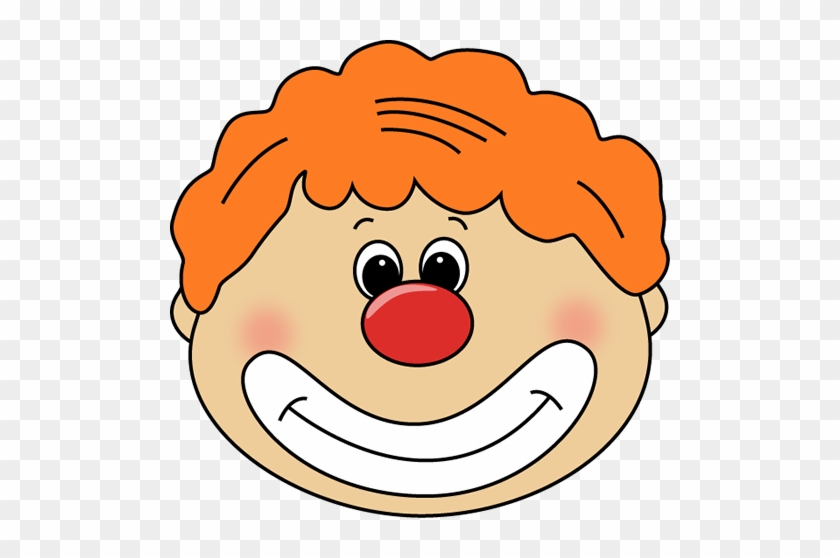 PURIMFISH FINGERS VegetarianVEGETARIAN CORNNUGGETSVEGETARIAN STRUDELVEGETARIANCORN SCHNITZELLETS ALL HEARVEGETARIANSAUSAGESSideSWEETCORNCOUS-COUS MIXED VEGSPAGHETTIPOTATOPUFFSTHE MEGILLAHPEASCHIPSDessertFRUIT COCKTAILFRESHFRUITCUP CAKEPURIMBISCUIT